20. dubna - 24. dubnaZADÁNÍČESKÝ JAZYK (MLUVNICE, LITERATURA, SLOH) 6.BL I T E R A T U R AZadání samostatné práce na tento týden začínám literaturou proto, že právě k termínu 23. dubna 2020 - čtvrtletí, kdy byly v plánu původně rodičovské schůzky (změněno jen na konzultace- info na webu) jste měli odevzdat zápisy ve čtenářském deníku. TAKTO VYPADAL LÍSTEČEK, KTERÝ JSTE PRO RODIČE DOSTALI V ÚNORU:_________________________________________________________________________________Vážení rodiče,vzhledem ke změně vyučující Čj od pololetí tohoto šk. roku bych Vás ráda informovala, jak budou žáci 6.B pokračovat v mimočítankové četbě. Využijeme zakoupené brožury „Čtenářský deník“, do kterých žáci doplní v tomto čtvrtletí povinně 2 zápisy.  Vzhledem k probíranému učivu v čítance, což jsou Pohádky, zapíší str. 2 - 4 (libovolná pohádková kniha, klasické či autorské pohádky, z autorských např. Andersen, Wilde, Macourek, Nikl, Werich …) A potom ve vztahu k probíraným Bajkám vyplní také str. 14 -18., kde jsou právě Bajky. K odevzdání bude čtenářský deník ke třetímu čtvrtletí, nejpozději v den rodičovských schůzek tzn. 23. dubna 2020.Navíc můžou žáci od str. 42 doplnit zápis o libovolné knize dle vlastního výběru. Pokud zápis udělají, bude jim navíc známka započtena do klasifikace, tedy mohou 1 získat zápisem o knize podle svého výběru.Šárka Lukášová, vyučující Čj __________________________________________________________________________________PROSÍM, VYFOŤTE MI PŘÍSLUŠNÉ ZÁPISY VE ČTENÁŘSKÉM DENÍKU A POŠLETE DO MAILU. (Doporučovala jsem vám už v začátku domácí školy v březnu si tento úkol zpracovávat.)M L U V N I C E se bude týkat významného dne v tomto týdnu. Oslavíme Den Země, proto máte připravené doplňovací pravopisné cvičení na toto téma. Za textem je celkem 10 úkolů, které také vypracujte.S L O H O V Ý   Ú K O L se také odvíjí od Dne Země.Napište, jak by mohl vypadat jeden váš obyčejný den už v běžném režimu bez současných epidemiologických omezení a to tak, abyste mohli říct, že jste se od rána do večera chovali co nejvíce e k o l o g i c k y. Pomůckou vám může být obrázek Desatera domácí ekologie:(Doporučuji si vybrat třeba nějaký den z letních prázdnin, představte si, kde a co můžete podnikat a jak to udělat, abyste fungovali šetrně k životnímu prostředí se vším všudy.)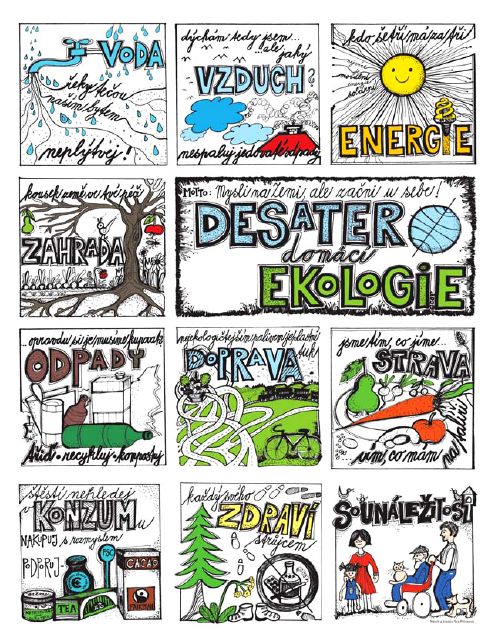 DOPLŇOVACÍ PRAVOPISNÉ CVIČENÍDoplň správně i/y,  vyber s/z   malé/velké písmenoDen Země	Den Země je celosvětov__  svátek, který se každoročně slav__   22. dubna. V__ce  než miliarda lidí ze 193 států světa si v tento den připom__ná  ekologické otázky a dopady chování člověka na životní prostředí.	Tato tradice vznikla již v roce 1969 na konferenc__ UNESCO v  S/san F/franciscu, dnes je největším nenáboženským svátkem, který slav__ společně lidé na celé planetě bez ohledu na svůj původ, v__ru   nebo národnost. Po celém světě se konají jarmarky, festival__, pochody, soutěže, koncerty, úkl__dové práce a jiné aktivity na tisících místech. Den Země se stal největší veřejností organizovanou aktivitou v h__storii planety. 
Od roku 1990 je 22. duben jako světov__   svátek životního prostředí slaven i v Č/české R/republice.
	Jak to všechno začalo? 22.4.1970 se na různých m__ stech Spojených států  s/zhromáždilo na 20 milionů lidí, aby všichni demonstroval__ za zdravější životní prostředí. Kampaň, která měla za c__ l  prosazovat přijetí nov__ch  zákonů v ochraně životního prostředí, prosadit tyto otázky do politické diskuse a podpořit veřejný zájem o problematiku životního prostředí, inicioval A/americký senátor Gaylord Nelson a z__skala  podporu i dalších amerických pol__tiků. Kampaň měla neb__valý  ohlas a dala vzniknout tradici oslav Dne Země - 22. dubna, jako mez__národního svátku životního prostředí.	Všichni od dětství sl__cháme: Nepl__tvej tou vodou! Zhas__nej za sebou! Dojez to jídlo, co by za něj dal__ děti v A/africe! Můžeš dojít pěšky, máš snad nohy?! Z těch vět se postupně stal__ fráze, nad kterými se sotva pozastavíme. Natož abychom se nad nimi zam_slel__. __________________________________________________________________________________KDO SE CHCE DOZVĚDĚT, JAK SE SÁM MŮŽE CHOVAT EKOLOGICKY, AŤ NAHLÉDNE NA TENTO ODKAZ:https://www.idnes.cz/hobby/domov/navod-na-zachranu-zemekoule-a-10-praktickych-zelenych-tipu.A190424_153032_hobby-domov_mceÚKOLY K TEXTU „DEN ZEMĚ“Vypiš z prvního odstavce číslovky, urči jejich druhVyhledej v prvním odstavci přídavné jméno měkkéUrči mluvnické kategorie slovesa vznikla z věty:  Tato tradice vznikla již  v roce 1969…Co všechno mají společné slovesné tvary  neplýtvej, zhasínej, dojez? Připiš jejich tvar v neurčitku (infinitivu)Vytvoř 1. a 2. stupeň ke tvaru přídavného jména největšíUrči druhy zájmen z věty „Jak to všechno začalo?“Vyhledej v textu větu, kde najdeme několikanásobný podmět.Vyhledej  v první polovině textu slovo zkratkové (zkratku), napiš podle jakého vzoru se skloňujeZměň přívlastky shodné na neshodné		Pk neshodné  na  shodnéekologická otázka =					chování člověkaživotní prostředí =					děti v Africe = Ve větě z konce textu: „Dojez to jídlo.“ urči větný člen „jídlo“, napiš, v jakém je pádě.	Jak říkáme podmětu, který schází v této větě, ale jako by tam byl?